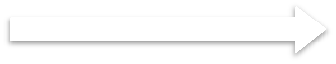 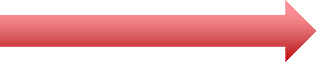 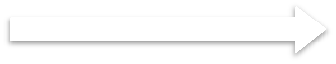 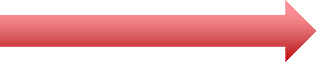 Make additional copies if needed. The Lead Auditor is to submit completed form to ADA ERP prior to DSC call.DSMES Team Members ListAuditor Key: Form Key: (y= Present) and (N= Not Present) (N/A= Not Applicable)DSMES Quality Coordinator to complete ONLY the shaded areas and give to auditors.**The 15 hours for professional and paraprofessional team members must be from the previous recognition year.Previous Recognition Year 	_ to  	DSMES Team Members ListAuditor Key: Form Key: (y= Present) and (N= Not Present) (N/A= Not Applicable)DSMES Quality Coordinator to complete ONLY the shaded areas and give to auditors.**The 15 hours for professional and paraprofessional team members must be from the previous recognition year.Previous Recognition Year 	_ to  	DSMES Team Members ListAuditor Key: Form Key: (y= Present) and (N= Not Present) (N/A= Not Applicable)DSMES Quality Coordinator to complete ONLY the shaded areas and give to auditors.**The 15 hours for professional and paraprofessional team members must be from the previous recognition year.Previous Recognition Year 	_ to  	DSMES Team Members ListAuditor Key: Form Key: (y= Present) and (N= Not Present) (N/A= Not Applicable)DSMES Quality Coordinator to complete ONLY the shaded areas and give to auditors.**The 15 hours for professional and paraprofessional team members must be from the previous recognition year.Previous Recognition Year 	_ to  	DSMES Team Members ListAuditor Key: Form Key: (y= Present) and (N= Not Present) (N/A= Not Applicable)DSMES Quality Coordinator to complete ONLY the shaded areas and give to auditors.**The 15 hours for professional and paraprofessional team members must be from the previous recognition year.Previous Recognition Year 	_ to  	DSMES Team Members ListAuditor Key: Form Key: (y= Present) and (N= Not Present) (N/A= Not Applicable)DSMES Quality Coordinator to complete ONLY the shaded areas and give to auditors.**The 15 hours for professional and paraprofessional team members must be from the previous recognition year.Previous Recognition Year 	_ to  	DSMES Team Members ListAuditor Key: Form Key: (y= Present) and (N= Not Present) (N/A= Not Applicable)DSMES Quality Coordinator to complete ONLY the shaded areas and give to auditors.**The 15 hours for professional and paraprofessional team members must be from the previous recognition year.Previous Recognition Year 	_ to  	DSMES Team Members ListAuditor Key: Form Key: (y= Present) and (N= Not Present) (N/A= Not Applicable)DSMES Quality Coordinator to complete ONLY the shaded areas and give to auditors.**The 15 hours for professional and paraprofessional team members must be from the previous recognition year.Previous Recognition Year 	_ to  	Name and CredentialsReporting PeriodReporting PeriodReporting PeriodCurrent PeriodCurrent Period**Previous Recognitio n YearNotesName and CredentialsWas part of DSMESteamCreden tials currentCDE or BC-ADMor15 hoursWas part of DSMESteamCredent ials currentCDE or BC-ADMor**15 hoursNotesQuality Coordinator/Credentials/Hire-Term DateWas part of DSMESteamCreden tials currentCDE or BC-ADMor15 hoursWas part of DSMESteamCredent ials currentCDE or BC-ADMor**15 hoursNotesExample of how QC completes: Betty Smith, RNYesAuditornoteAuditornoteYesAuditornoteAuditor noteReflects QC was present during both periods.Professional Members/Credentials/Hire-Term DateReporting PeriodReporting PeriodReporting PeriodCurrent PeriodCurrent PeriodCurrent PeriodParaprofessional Members/Previous Training/Experience/Hire-Term DateReporting PeriodReporting PeriodReporting PeriodCurrent PeriodCurrent PeriodCurrent Period*=Evidence of previous training/experience*15 hrs.*15 hrs.Documentation reflects competency in DSMES topics taught?Reporting Period:	Yes  or	No Current Period: Yes or NoList Topics Taught:List Topics Taught:List Topics Taught:List Topics Taught:List Topics Taught:List Topics Taught:List Topics Taught:Documentation reflects competency in DSMES topics taught?Reporting Period:	Yes  or	No Current Period: Yes or No*15 hrs.*15 hrs.Documentation reflects competency in DSMES topics taught?Reporting Period:	Yes  or	No Current Period: Yes or NoList Topics Taught:List Topics Taught:List Topics Taught:List Topics Taught:List Topics Taught:List Topics Taught:List Topics Taught:Documentation reflects competency in DSMES topics taught?Reporting Period:	Yes  or	No Current Period: Yes or NoTemp EmployeesReporting PeriodReporting PeriodReporting PeriodCurrent PeriodCurrent PeriodCurrent PeriodAuditors do not need to reviewAuditors do not need to reviewAuditors do not reviewAuditors do not reviewResources team members teach 10% or less of the DSMES program.Auditors do not need to reviewAuditors do not need to reviewAuditors do not reviewAuditors do not reviewResources team members teach 10% or less of the DSMES program.